Zespół Szkół Nr 3 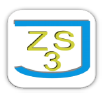 im. Legionistów Miasta Pabianicul. Gdańska 5, 95-200 PabianiceREGULAMIN REKRUTACJI I UCZESTNICTWA W PROJEKCIE- NAUCZYCIEL§ 1Postanowienia ogólne1. Niniejszy regulamin określa zasady rekrutacji i uczestnictwa w projekcie nr projektu 2022-1-PL01-KA121-SCH-000063248  , zwany dalej „Projektem”.2. Udział w Projekcie jest bezpłatny. 3. Organizacją wysyłającą uczniów na staż, czyli beneficjentem Projektu jest Zespół Szkół nr 3 im. Legionistów Miasta Pabianic, zwany dalej „Beneficjentem Projektu”, o danych kontaktowych: ul. Gdańska 5, 95-200 Pabianice, e-mail: zspabianice@gmail.com4. Organizacja przyjmująca:  Istituto Tecnico Tecnologico Statale "O. Belluzzi - L. da Vinci", Via Vittoria Colonna 10, 47923 Rimini, Włochy. Kontakt: +39 0541 384159,  e-mail: rntf010004@pec.istruzione.it§ 2Podstawowe informacje o Projekcie1. Termin realizacji Projektu: 01.06.20222r. – 31.08.2023r.2.  Projekt zakłada mobilność edukacyjną –  kursy i szkolenia dla kadry przedmiotów ogólnokształcących bądź językowych 3. W projekcie może wziąć udział 2 nauczyciel przedmiotów ogólnokształcących bądź językowych w ramach kursów i szkoleń dla kadry.3.Termin mobilności, wraz z dniami na podróż: 30.04.2023 r. - 13.05.2023 r.§ 3 Zasady rekrutacji uczestników do Projektu1. Rekrutację do Projektu przeprowadzi Beneficjent Projektu.2. Rekrutacja do Projektu zostanie przeprowadzona w oparciu o równość szans przy ubieganiu się o zakwalifikowanie na wyjazd zagraniczny bez względu na płeć, wiek, pochodzenie etniczne,  niepełnosprawność, wyznanie, itd.;3. Utworzona zostanie Komisja Rekrutacyjna, w składzie:- Dyrektor Szkoły – Agnieszka Kulpińska – Górska - Przewodniczący Komisji -  Wicedyrektor Szkoły –  Małgorzata Dudzińska4. Terminarz rekrutacji uczniów: 06.02.2023 – 10.02.2023 – Składanie formularzy rekrutacyjnych 13.02.2023 – 14.02.2023 – Posiedzenie Komisji Rekrutacyjnej w celu wyboru uczestnikówprojektu wraz z rozmowami kwalifikacyjnymi, sporządzenie dokumentacji (protokół + listarankingowa i rezerwowa) 15.02.2023 – Ogłoszenie wyników rekrutacji 15.02.2023 – 21.02.2023 – Ewentualna procedura odwoławcza5. Uczestnicy Projektu zostaną wybrani na podstawie przeprowadzonej w Szkole rekrutacji. Rekrutacja będzie poprzedzona akcją informacyjną na temat Projektu w Szkole i będzie skierowana do nauczycieli.6. Zasady rekrutacji zostaną podane do wiadomości podczas spotkań informacyjnych, na szkolnej tablicy ogłoszeń , stronie internetowej Szkoły oraz w sekretariacie Szkoły.7. Zgłoszenie chęci do udziału w Projekcie nastąpi poprzez złożenie przez nauczyciela w sekretariacie szkoły poprawnie wypełnionego Formularza rekrutacyjnego. Formularze rekrutacyjne będą dostępne do pobrania i wypełnienia w sekretariacie Szkoły i na stronie internetowej Szkoły. Nauczyciele zobowiązują się do podania prawdziwych informacji w Formularzach rekrutacyjnych.8. O zakwalifikowaniu nauczyciela do udziału w projekcie decyduje spełnienie kryteriów formalnych i merytorycznych.Podstawą kwalifikacji nauczyciel jest suma punktów otrzymanych za:I  staż pracy w ZS nr 3 w PabianicachII jest nauczycielem/lką przedmiotów ogólnokształcących bądź językowychIII znajomość języka angielskiegoIV motywacja do podnoszenia kwalifikacjiZasady przydzielania punktów przy rekrutacji:I staż pracyod 0 do 10 pkt., gdzie wynik:0 lat- 0 pkt.1 - 3 lat- 5 pkt.3 – 5 lat – 7 pkt.>5 lat – 10 pkt.II nauczyciel przedmiotów ogólnokształcących bądź językowychOd 0 do 5 pkt., gdzie wynik:Nie jest nauczycielem przedmiotów  ogólnokształcących bądź językowych – 0 pkt.Jest nauczycielem przedmiotów ogólnokształcących bądź językowych – 5 pkt. III znajomość języka angielskiegoOd 0 do 10 pkt., gdzie wynik:  A1 (początkujący) – 1 pkt. A2 (podstawowy) – 4 pkt. B1 (średnio zaawansowany) – 6 pkt. B 2 ( ponad średnio zaawansowany) – 8 pkt. C1 (zaawansowany) – 9 pkt. C2 (biegły)  - 10 pkt.IX motywacja do podnoszenia kwalifikacji zawodowych – rozmowa rekrutacyjna przeprowadzona przez Dyrektora szkoły ( 0-5 pkt.)8. Maksymalna ilość punktów do uzyskania : 30 pkt.9. W czasie posiedzenia Komisji Rekrutacyjnej odbędzie się kwalifikacja nauczycieli do udziału w Projekcie. Zostanie wyłoniona lista uczniów zakwalifikowanych do Projektu, a także lista rezerwowa Uczestników Projektu (2 osób) oraz tabele rankingowe z dokładną punktacją zdobytą przez uczestników zakwalifikowanych i tych z listy rezerwowej. 10. Komisja Rekrutacyjna opracuje protokół z posiedzenia Komisji Rekrutacyjnej.11. Komisja Rekrutacyjna poda do ogólnej wiadomości rekrutacyjną listę przyjętych oraz rezerwowych Uczestników Projektu. Wyniki zostaną opublikowane w sekretariacie Szkoły (przy zachowaniu przepisów RODO).12. Procedura odwoławcza od decyzji Komisji Rekrutacyjnej będzie wynosić 7 dni. Nauczyciel ma prawo odwołać się pisemnie od decyzji Komisji Rekrutacyjnej, która będzie miała 7 dni na rozpatrzenie odwołania i udzielenie pisemnej odpowiedzi.13. Dokumenty złożone po upływie wyznaczonych terminów lub niekompletne nie podlegają rozpatrzeniu przez Komisję Rekrutacyjną.14. Przyjęcie nowych uczestników do Projektu po upłynięciu terminu zgłoszeń będzie możliwe, jeśli z usprawiedliwionych przyczyn uczestnik zakwalifikowany do Projektu zrezygnuje z udziału w Projekcie lub z innej przyczyny zostanie skreślony z listy uczestników zakwalifikowanych do Projektu lub gdy liczba Uczestników Projektu będzie niższa, niż zakładana.§ 4 Prawa Uczestnika Projektu1. Uczestnik ma prawo do uzyskiwania informacji o wszystkich działaniach realizowanych w ramach Projektu. 2. Uczestnik może zrezygnować z udziału w Projekcie w szczególnych sytuacjach losowych. 3. Wszyscy Uczestnicy Projektu są uprawnieni do: a) otrzymywania bezpłatnych materiałów dydaktycznych i promocyjnych w trakcie wszystkich zajęć realizowanych w ramach Projektu, c) nieodpłatnego uczestnictwa w wycieczkach realizowanych w ramach zajęć kulturowo-pedagogicznych oraz językowych w ramach Projektu.§ 5 Postanowienia końcowe1. Beneficjent Projektu oraz Uczestnicy Projektu są zobowiązani do przestrzegania i stosowania postanowień niniejszego regulaminu.2. W sprawach nieuregulowanych niniejszym regulaminem mają zastosowanie odpowiednie reguły i zasady wynikające z programu Erasmus +, a także przepisy wynikające z właściwych aktów prawa wspólnotowego i polskiego.3. Beneficjent Projektu zastrzega sobie prawo do zmiany Regulaminu bądź wprowadzenia dodatkowych postanowień w sytuacji zmian wytycznych, warunków realizacji Projektu lub dokumentów programowych.4. W kwestiach budzących wątpliwości interpretacyjne podczas procesu rekrutacji Uczestników Projektu, Beneficjent Projektu ma prawo do ostatecznej interpretacji i decyzji.5. Regulamin wchodzi w życie w dniu 10/12/2022 r. 